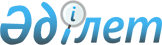 О внесении изменении и дополнений в приказ Министра сельского хозяйства Республики Казахстан от 26 января 2015 года № 18-02/40 "Об утверждении форм лесорубочного билета и лесного билета, правил их учета, хранения, заполнения и выдачи"Приказ Министра экологии, геологии и природных ресурсов Республики Казахстан от 1 июня 2020 года № 128. Зарегистрирован в Министерстве юстиции Республики Казахстан 2 июня 2020 года № 20810
      В соответствии с подпунктом 1) статьи 10 Закона Республики Казахстан от 15 апреля 2013 года "О государственных услугах" (далее – Закон), ПРИКАЗЫВАЮ:
      1. Внести в приказ Министра сельского хозяйства Республики Казахстан от 26 января 2015 года № 18-02/40 "Об утверждении форм лесорубочного билета и лесного билета, правил их учета, хранения, заполнения и выдачи" (зарегистрирован в Реестре государственной регистрации нормативных правовых актов за № 10676, опубликован 23 апреля 2015 года в информационно-правовой системе "Әділет") следующие изменения и дополнения:
      приложения 1 и 2, утвержденных указанным приказом, изложить в новой редакции согласно приложению 1 и 2 к настоящему приказу;
      в Правилах учета, хранения, заполнения и выдачи лесорубочного билета и лесного билета, утвержденных указанным приказом:
      главу 1 изложить в следующей редакции:
      "Глава 1. Общие положения";
      пункт 2 изложить в следующей редакции:
      "2. В государственном лесном фонде могут осуществляться следующие виды лесопользования:
      1) заготовка древесины;
      2) заготовка живицы, древесных соков;
      3) заготовка второстепенных древесных ресурсов;
      4) побочные лесные пользования (сенокошение, пастьба скота, мараловодство, звероводство, размещение ульев и пасек, огородничество, бахчеводство, садоводство и выращивание иных сельскохозяйственных культур, заготовка и сбор лекарственных растений и технического сырья, дикорастущих плодов, орехов, грибов, ягод и других пищевых продуктов, мха, лесной подстилки и опавших листьев, камыша);
      5) пользование участками государственного лесного фонда для нужд охотничьего хозяйства;
      6) пользование участками государственного лесного фонда для научно-исследовательских целей;
      7) пользование участками государственного лесного фонда для оздоровительных, рекреационных, историко-культурных, туристских и спортивных целей;
      8) пользование участками государственного лесного фонда для выращивания посадочного материала древесных и кустарниковых пород и плантационных насаждений специального назначения.";
      главу 2 изложить в следующей редакции:
      "Глава 2. Учет и хранение бланков лесорубочных билетов";
      главу 3 изложить в следующей редакции:
      "Глава 3. Заполнение и выдача бланков лесорубочных и лесных билетов";
      дополнить пунктами 13-1, 13-2 и 13-3 следующего содержания:
      "13-1. Для получения государственной услуги "Выдача лесорубочного и лесного билета" (далее – государственная услуга) физические и юридические лица (далее – услугополучатели) подают государственным лесовладельцам (далее – услугодатель) заявление по форме согласно приложению 4 к настоящим Правилам в канцелярию услугодателя или через веб-портал "электронного правительства" www.egov.kz (далее – портал).
      Перечень основных требований к оказанию государственной услуги, включающий характеристики процесса, форму, содержание и результат оказания, а также иные сведения с учетом особенностей предоставления государственной услуги приведен в стандарте государственной услуги согласно приложению 5 к настоящим Правилам.
      При подаче заявления через канцелярию услугодателя на его копии ставится отметка о принятии с указанием даты и фамилии сотрудника канцелярии услугодателя. 
      При обращении через портал в "личный кабинет" услугополучателя направляется статус о принятии запроса на оказание государственной услуги, а также уведомление с указанием даты и времени получения результата оказания государственной услуги.
      Сведения о документах, удостоверяющих личность, о государственной регистрации (перерегистрации) юридического лица, о государственной регистрации в качестве индивидуального предпринимателя, либо о начале деятельности в качестве индивидуального предпринимателя, оплаты в бюджет за лесные пользования, услугодатель получает из соответствующих информационных систем через шлюз "электронного правительства".
      При обращении услугополучателя после 17.00 часов или в выходные и праздничные дни, согласно Трудовому кодексу Республики Казахстан от 23 декабря 2017 года и статьей 5 Закона Республики Казахстан от 13 декабря 2001 года "О праздниках в Республике Казахстан", прием заявления и выдача результата оказания государственной услуги осуществляется следующим рабочим днем.
      В случае обращения услугополучателя за результатом оказания государственной услуги в канцелярию услугадателя, результат оказания государственной услуги оформляется в электронной форме, распечатывается и заверяется печатью и подписью уполномоченного лица услугодателя.
      На портале результат рассмотрения заявления направляется в "личный кабинет" услугополучателя в форме электронного документа, подписанного ЭЦП уполномоченного лица услугодателя.
      13-2. Услугодатель в течении 1 (одного) рабочего дня с момента получения документов проверяет полноту представленных документов. В случае представления услугополучателем неполного пакета документов и (или) документов с истекшим сроком действия услугодатель отказывает в приеме заявления и направляет его в форме электронного документа в "личный кабинет" услугополучателя.
      При полном пакете документов, услугодатель в течении 1 (одного) рабочего дня рассматривает на соответствие статьи 36 Кодекса представленных данных и заполняет лесорубочный билет согласно приложению 1 к настоящим Правилам или заполняет лесной билет согласно приложению 2 к настоящим Правилам, либо мотивированный отказ в оказании государственной услуги.
      13-3. Услугодатель отказывает в оказании государственной услуги по следующим основаниям:
      1) установление недостоверности документов, представленных услугополучателем для получения государственной услуги, и (или) данных (сведений), содержащихся в них;
      2) несоответствие услугополучателя и (или) представленных материалов, данных и сведений, необходимых для оказания государственной услуги требованиям настоящих Правил;
      3) в отношении услугополучателя имеется вступившее в законную силу решение (приговор) суда о запрещении деятельности или отдельных видов деятельности, требующих получения определенной государственной услуги;
      4) в отношении услугополучателя имеется вступившее в законную силу решение суда, на основании которого услугополучатель лишен специального права, связанного с получением государственной услуги.
      Услугодатель обеспечивает внесение данных в информационную систему мониторинга оказания государственных услуг о стадии оказания государственной услуги в порядке, установленном уполномоченным органом в сфере информатизации в соответствии с подпунктом 11) пункта 2 статьи 5 Закона.";
      пункт 15 исключить;
      пункт 19 изложить в следующей редакции:
      "19. В текстовой части лесорубочного билета после слов "На основании" указывается основание для производимого отпуска древесины на корню.
      Основанием отпуска древесины на корню является приказ руководителя ведомства об утверждении ежегодных объемов рубок леса на территории государственного лесного фонда.
      После слова "разрешается" указывается полное наименование лесопользователя, его индивидуальный идентификационный номер заявителя или юридический адрес бизнес-идентификационный номер.
      В строке 10 "Вырубить в счет лесосечного фонда 20_ года" указывается год, на который выделен лесосечный фонд, а также вырубка какого леса разрешается (растущего, сухостойного, поврежденного огнем, насекомыми, ветровального и другие).
      В строке 11 "Расстояние вывозки" указывается расстояние удаленности лесосеки от дороги общего пользования, которая определяется по картографическим материалам по кратчайшему расстоянию от центра лесосеки до дороги и корректируется в зависимости от рельефа местности в соответствии со статьей 587 Кодекса Республики Казахстан от 25 декабря 2017 года "О налогах и других обязательных платежах в бюджет" (Налоговый кодекс) (далее – Налоговый кодекс).
      В строке 5 "Категория государственного лесного фонда" указывается категория государственного лесного фонда: особо охраняемые лесные территории, городские леса и лесопарки, зеленые зоны, противоэрозионные леса, поле - и почвозащитные леса или другие.";
      пункт 20 изложить в следующей редакции:
      "20. В таблице текстовой части лесорубочного билета указывается:
      1) площадь делянок в гектарах с точностью до одной десятой гектара, а также хозяйство (хвойное, твердолиственное или мягколиственное). При необходимости хозяйство указывается по главной породе: сосновое, еловое, саксауловое, ивовое и так далее;
      2) в графах "Обеспечить сохранение подроста" – площадь, на которой должен быть сохранен подрост и количество подроста в тысячах штук на 1 гектар, согласно проведенному при отводе лесосек учету;
      3) в графах "Объем древесины в плотных кубических метрах" – количество отпускаемой древесины с точностью до одного кубического метра;
      4) в графах "Стоимость по ставке в тенге" – размер платы за лесные пользования определяется государственным лесовладельцем на основании материально-денежной оценки лесосек, рассчитанной исходя из объемов и установленных ставок платы за древесину, отпускаемую на корню, объемов заготовки живицы, древесных соков, второстепенных древесных ресурсов их стоимости, установленных в соответствии со статьей 587 Налогового кодекса и приказом исполняющего обязанности Министра сельского хозяйства Республики Казахстан от 13 сентября 2018 года № 383 "Об утверждении Методических указаний расчета ставок платы за лесные пользования на участках государственного лесного фонда" (зарегистрированный в Реестре государственной регистрации нормативных правовых актов за № 17560);
      5) в графе "Причитается к уплате, тенге" – сумма, причитающаяся к уплате. При бесплатном отпуске в этой графе проставляется "бесплатно".
      Таблица заполняется по каждой делянке в отдельности.
      В том случае, когда лесорубочный билет выписывается на две и более отпускные единицы (лесосеки или делянки), в конце таблицы подводится общий итог по всем отпускным единицам, внесенным в этот билет.";
      пункт 34 изложить в следующей редакции:
      "34. Лесной билет заполняется следующим образом:
      В строке 6 "На основании" приводится решение по протоколу о результатах тендера по предоставлению лесных ресурсов на участках государственного лесного фонда в долгосрочное лесопользование, решение государственного лесовладельца, решение территориального органа или ведомства о предоставлении лесопользования.
      В строке 7 "Допустить" указывается наименование лесопользователя – фамилия, имя, отчество физического лица, его индивидуальный идентификационный номер и для юридического лица адрес местонахождения, бизнес-идентификационный номер и далее в строке "к" – указывается вид лесопользования:
      1) побочные лесные пользования (с определением конкретного пользования);
      2) пользование участками государственного лесного фонда для нужд охотничьего хозяйства;
      3) пользование участками государственного лесного фонда для научно-исследовательских целей;
      4) пользование участками государственного лесного фонда для оздоровительных, рекреационных, историко-культурных, туристских и спортивных целей;
      5) пользование участками государственного лесного фонда для выращивания посадочного материала древесных и кустарниковых пород и плантационных насаждений специального назначения.
      В строке 8 в показателях "На площади" и "в размере" – указываются площадь в гектарах и данные по лесопользованию: объемы в кубических метрах, штуках, тоннах, килограммах. При определении площади и объемов лесопользования учитываются научно-обоснованные нормы и нормативы, утверждаемые местными представительными органами.
      В строке 9 "Стоимость по таксе" проставляется сумма платы за лесопользование (в тенге), которая определяется:
      1) за побочные лесные пользования и пользование участками государственного лесного фонда в научно-исследовательских, оздоровительных, рекреационных, историко-культурных, туристских и спортивных целях – по ставкам, установленным местными представительными органами на основании расчетов, составленных местными исполнительными органами областей, согласованных с территориальными органами;
      2) за пользование в хозяйственных целях животным миром, не относящимся к объектам охоты и рыболовства, в соответствии со статьей 582 Налогового кодекса.
      Внесение в бюджет платы за указанные пользования производится до получения разрешительного документа, в котором делается отметка о произведенной оплате с указанием реквизитов платежного документа.
      В строке 10 "Особые условия" приводятся основные особенности и условия, характерные для каждого вида лесопользования, которые необходимо соблюдать при его осуществлении.
      При краткосрочном лесопользовании необходимо указать временные сооружения – склады для хранения инструментов и кошары, сторожки, временные грунтовые дороги. Предельные размеры, вид и характер указанных строений, порядок их сноса (выноса), а также направление, протяженность и размеры прокладываемых дорог определяются в данной строке.";
      пункты 37-39 исключить;
      дополнить главой 4 следующего содержания:
      "Глава 4. Порядок обжалования решений, действий (бездействия) услугодателя и (или) их должностных лиц по вопросам оказания государственных услуг
      40. Жалоба на решение, действие (бездействие) услугодателя по вопросам оказания государственных услуг может быть подана на имя руководителя услугодателя, в уполномоченный орган по оценке и контролю за качеством оказания государственных услуг, в соответствии с Законом.
      Жалоба услугополучателя, поступившая в адрес услугодателя, в соответствии с пунктом 2 статьи 25 Закона, подлежит рассмотрению в течение 5 (пяти) рабочих дней со дня ее регистрации.
      Жалоба услугополучателя, поступившая в адрес уполномоченного органа по оценке и контролю за качеством оказания государственных услуг, подлежит рассмотрению в течение 15 (пятнадцати) рабочих дней со дня ее регистрации.
      В случаях несогласия с результатами оказания государственной услуги услугополучатель обращается в суд в соответствии с подпунктом 6) пункта 1 статьи 4 Закона.".
      дополнить приложениями 4 и 5 согласно приложениям 3 и 4 к настоящему приказу.
      2. Комитету лесного хозяйства и животного мира Министерства экологии, геологии и природных ресурсов Республики Казахстан в установленном законодательством порядке обеспечить:
      1) государственную регистрацию настоящего приказа в Министерстве юстиции Республики Казахстан;
      2) размещение настоящего приказа на интернет-ресурсе Министерства экологии, геологии и природных ресурсов Республики Казахстан после его официального опубликования;
      3) в течение десяти рабочих дней после государственной регистрации настоящего приказа представление в Департамент юридической службы Министерства экологии, геологии и природных ресурсов Республики Казахстан сведений об исполнении мероприятий, предусмотренных подпунктами 1) и 2) настоящего пункта.
      3. Контроль за исполнением настоящего приказа возложить на курирующего вице-министра экологии, геологии и природных ресурсов Республики Казахстан.
      4. Настоящий приказ вводится в действие по истечении двадцати одного календарного дня после дня его первого официального опубликования.
      "СОГЛАСОВАН"
Министерство цифрового развития,
инноваций и аэрокосмической промышленности
Республики Казахстан
      "СОГЛАСОВАН"
Министерство национальной экономики
Республики Казахстан
      "СОГЛАСОВАН"
Министерство финансов
Республики Казахстан                    АҒАШ КЕСУ БИЛЕТІ ЛЕСОРУБОЧНЫЙ БИЛЕТ
      1. Облысы ____________________________ "___" __________ 20 ___ жыл
Область год
2. Мекеме (орман иеленуші) ____________________________________________
Учреждение (лесовладелец)
3. Ағашты кесу тәсілі _________________________________________________
Способ рубки
4. Орманшылық ______________________________________________________
Лесничество
5. Мемлекеттік орман қоры санаты ______________________________________
Категория государственного лесного фонда
6. Пайдалану түрі _____________________________________________________
Вид пользования
7. Есепке алу тәсілі ___________________________________________________
Способ учета
8. Негізінде __________________________________________________________
На основании
9. Рұқсат етіледі ______________________________________________________
Разрешается
10. 20 __ жылдың кеспе ағаш қоры есебіне _______________________ сүректер
кесуге рұқсат беріледі
Вырубить в счет лесосечного фонда 20__ года _______________ древесины
11. Ағаштарды тартып шығаратын аралық ________________________________
Расстояние вывозки
      Продолжение таблицы
      12. Дайындалатын ағаш өнімі үшін төлемақыны бюджетке енгізу мерзімі
      ___________________________________________________________
Сроки внесения в бюджет платы за заготавливаемую лесопродукцию
13. Кесуге жатпайды _________________________________________________
Рубке не подлежат (тұқымдық ағаштар, тұқымдық жерлер және басқа
ағаштардың саны - количество семенников, семенных куртин и других
деревьев)________________________________________________________
_________________________________________________________________
14. Ағаш дайындауды аяқтау мерзімі " __ " ___________ 20 __ жыл
Срок окончания заготовки год
15. Уақытша қоймалар орны ___________________________________________
Места временных складов
16. Тасып әкетуге рұқсат берілді ______________________________________
Вывозка разрешается
17. Тасып әкету мерзімі "___"____________ 20 __ жыл
Срок окончания вывозки год
18. Мезгілінен бұрын кесуге рұқсат етіледі _______________________________
Досрочная вырубка разрешается
19. Ағаштың қабығын аршу, ағашты химиялық өңдеу мерзімі _____________
Сроки окорки, химической обработки древесины
20. Кеспеағашты тазарту тәсілі ______________________________________
Способ очистки лесосеки
21. Ағаштарды бекітілген технологиялық картаға сәйкес кесу керек __________
Разработку лесосек произвести согласно утвержденным технологическим картам
22. Ерекше шарттар __________________________________________________
Особые условия
____________________________________________________________________
____________________________________________________________________
____________________________________________________________________
____________________________________________________________________
____________________________________________________________________
Мекеме басшысы _________________________________________________
Руководитель учреждения (тегі, аты, әкесінің аты(бар болса), қолы – подпись,
фамилия, имя, отчество(при его наличии))
Инженер ____________________________________________________________
(тегі, аты, әкесінің аты(бар болса), қолы – подпись, фамилия, имя, отчество
(при его наличии))
23. Орман пайдаланушылар Қазақстан Республикасының ормандарында сүректі түбірімен
босату қағидаларын және Қазақстан Республикасының ормандарында өрт қауіпсіздігі қағидаларын
қатаң сақтауға міндетті. Көрсетілген қағидаларды бұзғаны үшін, сондай-ақ орман пайдаланушы ағаш
кесілген жерді тазартудан жалтарған кезде, орман шаруашылығы мемлекеттік басқару органдары,
сүрек дайындауды және орман пайдаланушылар жүргізіп жатқан басқа да жұмыстарды тоқтата тұрады.
Лесопользователи обязаны строго соблюдать правила отпуска древесины на корню в лесах Республики
Казахстан и правила пожарной безопасности в лесах Республики Казахстан. За нарушение указанных правил,
а также при уклонении лесопользователя от очистки мест рубок, государственные органы управления
лесным хозяйством приостанавливают заготовку древесины и иные работы, проводимые лесопользователями.
24. Сүректі түбірімен босату қағидаларымен және өрт қауіпсіздігі қағидаларымен таныстым
С правилами отпуска древесины на корню и правилами пожарной безопасности ознакомлен
25. Орман пайдаланушы _________________________________________
Лесопользователь (лауазымы, қолы, тегі, аты, әкесінің аты (бар болса) – должность,
подпись, фамилия, имя, отчество(при его наличии))
26. Ағаштарды тасып әкету мерзімдерінің ұзартылғаны туралы белгілер
Отметки о представлении отсрочек по вывозке _________________________
____________________________________________________________________
Мөр орны, мекеме басшысы _________________________________________
Место печати, руководитель учреждения (тегі, аты, әкесінің аты (бар болса),
қолы – подпись, фамилия, имя, отчество (при его наличии))
27. Ағаш кесетін жерді куәләндіру мәліметтері бойынша орманды қалпына келтіру жөніндегі іс-шаралар
Мероприятия по восстановлению леса по материалам освидетельствования мест рубок
28. Орманның қалпына келуін қамтамасыз ететін өскінді сақтау _______ гектар
Сохранение подроста, обеспечивающего восстановление леса
Мыналар талап етіледі: Требуется:
29. Орман ағаштарын отырғызу _____________ гектар
Создание лесных культур на
30. Ағаштың табиғи өсуіне көмектесу _________ гектар
Содействие естественному возобновлению на
31. Мекеме басшысы ____________________________________________
Руководитель учреждения (тегі, аты, әкесінің аты (бар болса), қолы –
подпись, фамилия, имя, отчество(при его наличии))                          ОРМАН БИЛЕТІ ЛЕСНОЙ БИЛЕТ
      на ______________________________________________
(орман пайдаланудың түрі – вид лесопользования)
"___" _______________ 20 __ жыл год
1. Облысы ________________________________________________________
Область
2. Мекеме (орман иеленуші) ____________________________________________
Учреждение (лесовладелец)
3. Орманшылық ______________________________________________________
Лесничество
4. Айналым __________________________________________________________
Обход
5. Орам мен телімнің нөмірлері ______________________________________
Номера кварталов и выделов
6. Негізінде ________________________________________________________
На основании _________________________________________________________
7. Рұқсат етілсін ___________________________________________________
Допустить ____________________________________________________________
(орман пайдаланушы және оның пошталық мекен–жайы – лесопользователь и
его почтовый адрес) к
___________________________________________________________________
(орман пайдаланудың түрі – вид лесопользования)
8. Ауданда ______________________________, мөлшерде _________________
На площади (га) в размере (саны, көлемі – количество, объем)
9. Такса бойынша құны _________________________________________ тенге
Стоимость по таксе
10. Ерекше шарттар __________________________________________________
Особые условия
11. Пайдалану мерзімі "__"_________ 20 ___ жылдан "__"______ 20____ жылға дейін
Срок пользования с "__"___________20____года по "__"_______ 20___года
Мекеме басшысы __________________________________________________
Руководитель учреждения
Инженер __________________________________________________________
Инженер
Орман пайдаланушы _________________________________________________
Лесопользователь (Лауазымы, қолы, тегі (бар болса), аты-жөні – должность,
подпись, фамилия, имя, отчество(при его наличии))".                                      ЗАЯВЛЕНИЕ
      Прошу _________________________________________________________,
(цель заявления)
      Подтверждаю достоверность представленной информации и осведомлен об
      ответственности за представление недостоверных сведений в соответствии с
законодательством Республики Казахстан.
Согласен на использование сведений, составляющих охраняемую законом тайну,
содержащихся в информационных системах
Заявитель_____________________________________________________________
(подпись) фамилия, имя, отчество (при наличии)
"__" __________20__ года.
					© 2012. РГП на ПХВ «Институт законодательства и правовой информации Республики Казахстан» Министерства юстиции Республики Казахстан
				
      Министр экологии, геологии
и природных ресурсов Республики Казахстан 

М. Мирзагалиев
Приложение 1 к приказу
от 1 июня 2020 года № 128Приложение 1 к приказу
Министра сельского хозяйства
Республики Казахстан
от 26 января 2015 года
№ 18-02/40
Серисы

Серия

№
ҚАЗАҚСТАН

РЕСПУБЛИКАСЫ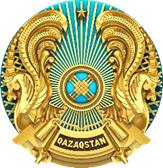 
РЕСПУБЛИКА

КАЗАХСТАН
Орамдардың №

№ кварталов
Телім №

№ выдела
Кеспе- ағаштың №/ауданы, гектар –

№ лесосеки/ площадь, гектар
Мөлдектердің №/ ауданы, гектар -

№ делянок/ площадь, гектар
Шаруашылық

Хозяйство
Өскендердің сақталуын қамтамасыз ету қажет

Обеспечить сохранение подроста
Өскендердің сақталуын қамтамасыз ету қажет

Обеспечить сохранение подроста
Орамдардың №

№ кварталов
Телім №

№ выдела
Кеспе- ағаштың №/ауданы, гектар –

№ лесосеки/ площадь, гектар
Мөлдектердің №/ ауданы, гектар -

№ делянок/ площадь, гектар
Шаруашылық

Хозяйство
ауданы, гектар

на площади, гектар
1 гектар саны, мың дана -

кол-во тыс. шт. на 1 гектар
Барлығы:

Итого:
Барлығы:

Итого:
Барлығы:

Итого:
Барлығы:

Итого:
Барлығы:

Итого:
Тығыздалған текше метрдегі сүрек көлемі

Объем древесины в плотных куб.м
Тығыздалған текше метрдегі сүрек көлемі

Объем древесины в плотных куб.м
Тығыздалған текше метрдегі сүрек көлемі

Объем древесины в плотных куб.м
Тығыздалған текше метрдегі сүрек көлемі

Объем древесины в плотных куб.м
Тығыздалған текше метрдегі сүрек көлемі

Объем древесины в плотных куб.м
Ставка бойынша құны теңгемен

Стоимость по ставке в тенге
Ставка бойынша құны теңгемен

Стоимость по ставке в тенге
Ставка бойынша құны теңгемен

Стоимость по ставке в тенге
Ставка бойынша құны теңгемен

Стоимость по ставке в тенге
Ставка бойынша құны теңгемен

Стоимость по ставке в тенге
Төленуге тиіс, теңге

Причитается к уплате, тенге
Кәделі

деловой
Отындық

дровяной
шөпшектер мен бұтақтар

хвороста и сучьев
қосалқы ағаш ресурстары второстепенные древесные ресурсы
Барлығы

Итого
Кәделі

деловой
Отындық

дровяной
шөпшектер мен бұтақтар,

хвороста и сучьев
қосалқы ағаш ресурстары второстепенные древесные ресурсы
Барлығы

Итого
Төленуге тиіс, теңге

Причитается к уплате, тенгеПриложение 2 к приказу
от 1 июня 2020 года № 128Приложение 2 к приказу
Министра сельского хозяйства
Республики Казахстан
от 26 января 2015 года
№ 18-02/40
Серисы

Серия

№
ҚАЗАҚСТАН

РЕСПУБЛИКАСЫ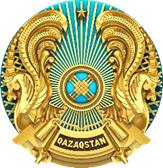 
РЕСПУБЛИКА

КАЗАХСТАНПриложение 3 к приказу
от 1 июня 2020 года № 128Приложение 4 к Правилам
учета, хранения, заполнения и
выдачи лесорубочного и лесного
билетаФормаВ __________________________
(полное наименование
государственного органа)
от _________________________
(полное наименование
физического или
юридического лица)
Адрес заявителя
____________________________
____________________________
(индекс, город, район, область,
улица, № дома, телефон)
Реквизиты заявителя
____________________
(для физических лиц – ИИН,
для юридических лиц – БИН)
1
Сведения участка (лесничество, квартал, выдел)
2
Площадь и размер лесопользования (гектар, объемы в кубических метрах, штуках, тоннах, килограммах, количество голов домашних животных)
3
Номер и дата договора долгосрочного или краткосрочного лесопользования участков государственного лесного фонда (при наличии)
4
Сведения, подтверждающие оплату в бюджет за лесные пользования (реквизиты платежного документа)
5
Номер и дата приказа утверждения объема заготовки древесины (для получения лесорубочного билета)
6
Номер и дата технологической карты (для получения лесорубочного билета)Приложение 4 к приказу
от 1 июня 2020 года № 128Приложение 5 к Правилам
учета, хранения, заполнения и
выдачи лесорубочного и лесного
билета
Стандарт государственной услуги "Выдача лесорубочного и лесного билета" 
Стандарт государственной услуги "Выдача лесорубочного и лесного билета" 
Стандарт государственной услуги "Выдача лесорубочного и лесного билета" 
1
Наименование услугодателя 
Государственные лесовладельцы (далее – услугодатель)
2
Способы предоставления государственной услуги 
1) Канцелярия услугодателя

2) веб-портал "электронного правительства" www.egov.kz (далее – портал)
3
Срок оказания государственной услуги
1 (один) рабочий день.
4
Форма оказания оказания государственной услуги
Электронная или бумажная.
5
Результат оказания государственной услуги
Выдача лесорубочного билета и (или) лесного билета, либо мотивированный отказ

Форма предоставления результата оказания государственной услуги: электронная или бумажная.
6
Размер оплаты, взимаемой с услугополучателя при оказании государственной услуги, и способы ее взимания в случаях, предусмотренных законодательством Республики Казахстан
Государственная услуга оказывается на бесплатной основе физическим и юридическим лицам.

Ставки платы за лесные пользования на участках государственного лесного фонда определяются в соответствии со статьей 587 Кодекса Республики Казахстан от 25 декабря 2017 года "О налогах и других обязательных платежах в бюджет (Налоговый кодекс)".

При этом ставки платы устанавливаются в зависимости от вида лесных пользований и специфических их особенностей, которые измеряются: по площади - в гектарах (га), по объему - в плотных кубических метрах (м 3) или складочных кубических метрах (скл. м 3), по количеству - в штуках, по весу - в килограммах (кг), центнерах (ц), тоннах (т) в свежем (сырорастущем) состоянии.
7
График работы
Услугодатель – с понедельника по пятницу с 9.00 до 18.30 часов, с перерывом на обед с 13.00 до 14.30, за исключением выходных и праздничных дней, согласно Трудовому кодексу Республики Казахстан от 23 декабря 2017 года (далее – Кодекс) и статьей 5 Закона Республики Казахстан от 13 декабря 2001 года "О праздниках в Республике Казахстан" (далее – Закон).

Прием заявления и выдача результатов оказания государственных услуг у услугодателя осуществляется: с 9.00 часов до 17.00 часов, с перерывом на обед с 13.00 часов до 14.30 часов.

 Государственная услуга оказывается в порядке очереди без предварительной записи и ускоренного обслуживания.

Портал – круглосуточно, за исключением технических перерывов в связи с проведением ремонтных работ (при обращении услугополучателя после 17.00 часов, в выходные и праздничные дни согласно Кодексу и Закону, прием заявлений и выдача результатов оказания государственной услуги осуществляется следующим рабочим днем).

Адреса мест оказания государственной услуги размещены на портале.
8
Перечень документов необходимых для оказания государственной услуги
Заявление по форме согласно приложению 4 к настоящим Правилам
9
Основания для отказа в оказании государственной услуги, установленные законодательством Республики Казахстан
1) установление недостоверности документов, представленных услугополучателем для получения государственной услуги, и (или) данных (сведений), содержащихся в них;

2) несоответствие услугополучателя и (или) представленных материалов, данных и сведений, необходимых для оказания государственной услуги требованиям настоящих Правил;

3) в отношении услугополучателя имеется вступившее в законную силу решение (приговор) суда о запрещении деятельности или отдельных видов деятельности, требующих получения определенной государственной услуги;

4) в отношении услугополучателя имеется вступившее в законную силу решение суда, на основании которого услугополучатель лишен специального права, связанного с получением государственной услуги.
10
Иные требования с учетом особенностей оказания государственной услуги, в том числе оказываемой в электронной форме и через Государственную корпорацию
Услугополучатель имеет возможность получения государственной услуги в электронной форме через портал при условии наличия электронной цифровой подписи.

Услугополучатель имеет возможность получения информации о порядке и статусе оказания государственной услуги в режиме удаленного доступа посредством "личного кабинета" портала, справочных служб услугодателя, а также Единого контакт-центра "1414", 8-800-080-7777